基本信息基本信息 更新时间：2024-04-26 20:08  更新时间：2024-04-26 20:08  更新时间：2024-04-26 20:08  更新时间：2024-04-26 20:08 姓    名姓    名牧通用户8920牧通用户8920年    龄21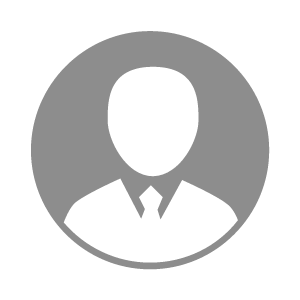 电    话电    话下载后可见下载后可见毕业院校福建农林大学金山学院邮    箱邮    箱下载后可见下载后可见学    历本科住    址住    址山西省忻州市原平市山西省忻州市原平市期望月薪面议求职意向求职意向养猪技术员养猪技术员养猪技术员养猪技术员期望地区期望地区河北省河北省河北省河北省教育经历教育经历就读学校：福建农林大学金山学院 就读学校：福建农林大学金山学院 就读学校：福建农林大学金山学院 就读学校：福建农林大学金山学院 就读学校：福建农林大学金山学院 就读学校：福建农林大学金山学院 就读学校：福建农林大学金山学院 工作经历工作经历自我评价自我评价其他特长其他特长